PLEASE PRINTThe following is an overview of common activities and additional potential hazards, applicable engineering, administrative and personal protective equipment (PPE) controls required during the COVID-19 pandemic.  These controls should be followed in addition to NL Occupational Health and Safety requirements. Below are some examples of common activities please review and add and delete activities so that it is relevant to your job function(s).Note: Building access is restricted to only those who are required to perform onsite critical functions or have been granted an access exemption by the applicable Vice-President.Supervisor:	_________________________________________	    		Date: __________________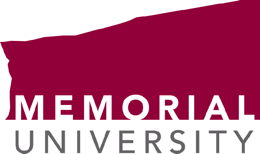 Health and Safety PlanCOVID-19Department: Hours required on campus per day: Supervisor List of  workers:Room #’s approved:Hazard AssessmentHazard AssessmentHazard AssessmentHazard AssessmentActivityPotential HazardPPE/Admin ControlsEngineering ControlsEntering and exiting buildings/officesBiological virus COVID-19 exposure to contaminated surfacesCard access, process for cleaning door handles including frequency, wipes, hand sanitizer etc.Routine office workBiological virus COVID-19 exposure to contaminated surfacesRegular cleaning process, COVID-19 awareness training, guidelines on hand washing and availability of handwashing facilities and hand sanitizers, physical distancing in place, limited numbers of people in space, virtual and telephone interactions where possible, working alone. Removing office equipment and collecting filesBiological virus COVID-19 exposure to contaminated surfacesProcess for cleaning door handles including frequency, wipes, hand sanitizer etc.Conducting routine office work where shared equipment is usedBiological virus COVID-19 exposure to contaminated surfacesRegular cleaning process, individual cleaning procedure between use; COVID-19 Awareness training, Guidelines on hand washing and availability of handwashing facilities and hand sanitizers, physical distancing in place, limited numbers of people in space, virtual and telephone interactions where possible, working alone. 